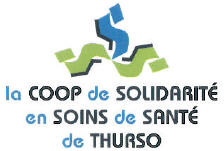 DEMANDE D’ADHÉSION À LA COOPÉRATIVENOM:_________________________________________________________________________PRÉNOM:______________________________________________________________________NOM À LA NAISSANCE:___________________________________________________________DATE DE NAISSANCE (jour/mois/année) :____________________________________________ADRESSE :______________________________________________________________________VILLE :________________________________  CODE POSTAL :___________________________TÉLÉPHONE DOMICILE :__________________________________________________________TÉLÉPHONE BUREAU :___________________________________________________________COURRIEL :_____________________________________________________________________AVEZ-VOUS UN MÉDECIN DE FAMILLE?⃝ NON⃝ OUI,    NOM :____________________________________________________MODE DE PAIEMENT⃝ CHÈQUE                            ⃝  COMPTANT⃝  À MON DÉCÈS, JE FAIS DON DE MA PART DE 100$ À LA COOPÉRATIVE DE SOLIDARITÉ EN SOINS DE SANTÉ DE THURSOSIGNATURE :____________________________________________________________________DATE (jour/mois/année) :_________________________________________________________ACHEMINER VOTRE PAIEMENT DE 100$ à :  	LA COOP DE SANTÉ DE THURSO                                                                                	156 rue GALIPEAU, THURSO (Qc)                       					J0X 3B0     Tel : (819) 985-3080***DES DONS PEUVENT ÊTRE FAITS À LA COOPÉRATIVE EN TOUT TEMPS (DÉCÈS, REMISE DE PARTS…) MERCI!